Plunge Freezer/Cryo Sample Preparation Practical WorksheetName: 
Date: 
Institution: (1 pt) Fill in the following images with the appropriate components. 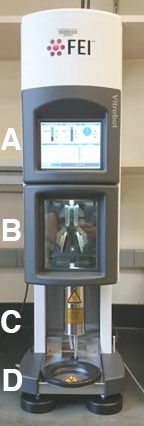 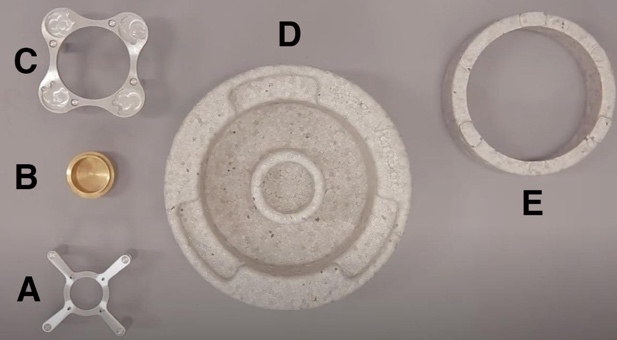 (3 pts) Describe the process of vitrification for cryoEM, and outline how it is accomplished using a plunge freezer? 









(3 pts) Compare and contrast the purpose of glow discharging for negative stain vs cryogenic grid preparation. 








(3 pts) Describe the how blot-free vitrification techniques may assist with specimen preparation.